Application Form for International Admission(For non-Korean citizens only)Application Form for International Admission(For non-Korean citizens only)Application Form for International Admission(For non-Korean citizens only)Application Form for International Admission(For non-Korean citizens only)Application Form for International Admission(For non-Korean citizens only)Application Form for International Admission(For non-Korean citizens only)Application Form for International Admission(For non-Korean citizens only)Application Form for International Admission(For non-Korean citizens only)Application Form for International Admission(For non-Korean citizens only)Application Form for International Admission(For non-Korean citizens only)Name in English James SmithJames SmithJames SmithApplication Number*(do not write)Application Number*(do not write)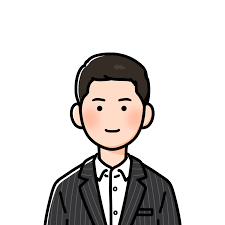 MajorEMDEMDEMDGenderGenderMaleMaleMaleNationalityUSAUSAUSAEnglish ScoreEnglish ScoreIETS 7IETS 7IETS 7Passport No.132456789132456789132456789Current Address 1234 Nw 24th Street Rd 33111, Miami, United States of America1234 Nw 24th Street Rd 33111, Miami, United States of America1234 Nw 24th Street Rd 33111, Miami, United States of America1234 Nw 24th Street Rd 33111, Miami, United States of America1234 Nw 24th Street Rd 33111, Miami, United States of America1234 Nw 24th Street Rd 33111, Miami, United States of America1234 Nw 24th Street Rd 33111, Miami, United States of America1234 Nw 24th Street Rd 33111, Miami, United States of America1234 Nw 24th Street Rd 33111, Miami, United States of AmericaMobile Phone(with country code)+1-123-456-7890+1-123-456-7890Other contact numberOther contact numberE-mailigse@igse.ac.krigse@igse.ac.krOccupationTeacherTeacherPlace of WorkPlace of Work000 School000 SchoolPositionGuest English TeacherGuest English TeacherCollege/University/ GraduateSchoolDates 2000-09-01 ~  2005-04-01        Degree Awarded: Bachelor DegreeName of University: 000 University                Location: New Jersey, USA Major: English LiteratureDates 2000-09-01 ~  2005-04-01        Degree Awarded: Bachelor DegreeName of University: 000 University                Location: New Jersey, USA Major: English LiteratureDates 2000-09-01 ~  2005-04-01        Degree Awarded: Bachelor DegreeName of University: 000 University                Location: New Jersey, USA Major: English LiteratureDates 2000-09-01 ~  2005-04-01        Degree Awarded: Bachelor DegreeName of University: 000 University                Location: New Jersey, USA Major: English LiteratureDates 2000-09-01 ~  2005-04-01        Degree Awarded: Bachelor DegreeName of University: 000 University                Location: New Jersey, USA Major: English LiteratureDates 2000-09-01 ~  2005-04-01        Degree Awarded: Bachelor DegreeName of University: 000 University                Location: New Jersey, USA Major: English LiteratureDates 2000-09-01 ~  2005-04-01        Degree Awarded: Bachelor DegreeName of University: 000 University                Location: New Jersey, USA Major: English LiteratureDates 2000-09-01 ~  2005-04-01        Degree Awarded: Bachelor DegreeName of University: 000 University                Location: New Jersey, USA Major: English LiteratureDates 2000-09-01 ~  2005-04-01        Degree Awarded: Bachelor DegreeName of University: 000 University                Location: New Jersey, USA Major: English LiteratureCollege/University/ GraduateSchoolDates 2014-03-02 ~  2016-02-18         Degree Awarded: Master DegreeName of University: 000 University                Location: Seoul, Korea Major: MBA(Master of Business Administration)Dates 2014-03-02 ~  2016-02-18         Degree Awarded: Master DegreeName of University: 000 University                Location: Seoul, Korea Major: MBA(Master of Business Administration)Dates 2014-03-02 ~  2016-02-18         Degree Awarded: Master DegreeName of University: 000 University                Location: Seoul, Korea Major: MBA(Master of Business Administration)Dates 2014-03-02 ~  2016-02-18         Degree Awarded: Master DegreeName of University: 000 University                Location: Seoul, Korea Major: MBA(Master of Business Administration)Dates 2014-03-02 ~  2016-02-18         Degree Awarded: Master DegreeName of University: 000 University                Location: Seoul, Korea Major: MBA(Master of Business Administration)Dates 2014-03-02 ~  2016-02-18         Degree Awarded: Master DegreeName of University: 000 University                Location: Seoul, Korea Major: MBA(Master of Business Administration)Dates 2014-03-02 ~  2016-02-18         Degree Awarded: Master DegreeName of University: 000 University                Location: Seoul, Korea Major: MBA(Master of Business Administration)Dates 2014-03-02 ~  2016-02-18         Degree Awarded: Master DegreeName of University: 000 University                Location: Seoul, Korea Major: MBA(Master of Business Administration)Dates 2014-03-02 ~  2016-02-18         Degree Awarded: Master DegreeName of University: 000 University                Location: Seoul, Korea Major: MBA(Master of Business Administration)College/University/ GraduateSchoolDates 2014-03-02 ~  2016-02-18         Degree Awarded: Master DegreeName of University: 000 University                Location: Seoul, Korea Major: MBA(Master of Business Administration)Dates 2014-03-02 ~  2016-02-18         Degree Awarded: Master DegreeName of University: 000 University                Location: Seoul, Korea Major: MBA(Master of Business Administration)Dates 2014-03-02 ~  2016-02-18         Degree Awarded: Master DegreeName of University: 000 University                Location: Seoul, Korea Major: MBA(Master of Business Administration)Dates 2014-03-02 ~  2016-02-18         Degree Awarded: Master DegreeName of University: 000 University                Location: Seoul, Korea Major: MBA(Master of Business Administration)Dates 2014-03-02 ~  2016-02-18         Degree Awarded: Master DegreeName of University: 000 University                Location: Seoul, Korea Major: MBA(Master of Business Administration)Dates 2014-03-02 ~  2016-02-18         Degree Awarded: Master DegreeName of University: 000 University                Location: Seoul, Korea Major: MBA(Master of Business Administration)Dates 2014-03-02 ~  2016-02-18         Degree Awarded: Master DegreeName of University: 000 University                Location: Seoul, Korea Major: MBA(Master of Business Administration)Dates 2014-03-02 ~  2016-02-18         Degree Awarded: Master DegreeName of University: 000 University                Location: Seoul, Korea Major: MBA(Master of Business Administration)Dates 2014-03-02 ~  2016-02-18         Degree Awarded: Master DegreeName of University: 000 University                Location: Seoul, Korea Major: MBA(Master of Business Administration)College/University/ GraduateSchoolDates 2014-03-02 ~  2016-02-18         Degree Awarded: Master DegreeName of University: 000 University                Location: Seoul, Korea Major: MBA(Master of Business Administration)Dates 2014-03-02 ~  2016-02-18         Degree Awarded: Master DegreeName of University: 000 University                Location: Seoul, Korea Major: MBA(Master of Business Administration)Dates 2014-03-02 ~  2016-02-18         Degree Awarded: Master DegreeName of University: 000 University                Location: Seoul, Korea Major: MBA(Master of Business Administration)Dates 2014-03-02 ~  2016-02-18         Degree Awarded: Master DegreeName of University: 000 University                Location: Seoul, Korea Major: MBA(Master of Business Administration)Dates 2014-03-02 ~  2016-02-18         Degree Awarded: Master DegreeName of University: 000 University                Location: Seoul, Korea Major: MBA(Master of Business Administration)Dates 2014-03-02 ~  2016-02-18         Degree Awarded: Master DegreeName of University: 000 University                Location: Seoul, Korea Major: MBA(Master of Business Administration)Dates 2014-03-02 ~  2016-02-18         Degree Awarded: Master DegreeName of University: 000 University                Location: Seoul, Korea Major: MBA(Master of Business Administration)Dates 2014-03-02 ~  2016-02-18         Degree Awarded: Master DegreeName of University: 000 University                Location: Seoul, Korea Major: MBA(Master of Business Administration)Dates 2014-03-02 ~  2016-02-18         Degree Awarded: Master DegreeName of University: 000 University                Location: Seoul, Korea Major: MBA(Master of Business Administration)Experiences and Specialties (Most recent first)Experiences and Specialties (Most recent first)Experiences and Specialties (Most recent first)Experiences and Specialties (Most recent first)Experiences and Specialties (Most recent first)Experiences and Specialties (Most recent first)Experiences and Specialties (Most recent first)Experiences and Specialties (Most recent first)Experiences and Specialties (Most recent first)Experiences and Specialties (Most recent first)DatesInstitutionsDescriptionDescriptionDescriptionDescriptionDescriptionDescriptionDescriptionDescription2016/03/02 –2020/12/30000 School, South Korea Teach at public schools to grade 1,2 students and my classes consist of around 25 students. My job is also to prepare lesson plans and to create materials. Teach at public schools to grade 1,2 students and my classes consist of around 25 students. My job is also to prepare lesson plans and to create materials. Teach at public schools to grade 1,2 students and my classes consist of around 25 students. My job is also to prepare lesson plans and to create materials. Teach at public schools to grade 1,2 students and my classes consist of around 25 students. My job is also to prepare lesson plans and to create materials. Teach at public schools to grade 1,2 students and my classes consist of around 25 students. My job is also to prepare lesson plans and to create materials. Teach at public schools to grade 1,2 students and my classes consist of around 25 students. My job is also to prepare lesson plans and to create materials. Teach at public schools to grade 1,2 students and my classes consist of around 25 students. My job is also to prepare lesson plans and to create materials. Teach at public schools to grade 1,2 students and my classes consist of around 25 students. My job is also to prepare lesson plans and to create materials.2010/03/01 –2015/02/01000 Company,USAMy role was ___________________. I _______________________.My role was ___________________. I _______________________.My role was ___________________. I _______________________.My role was ___________________. I _______________________.My role was ___________________. I _______________________.My role was ___________________. I _______________________.My role was ___________________. I _______________________.My role was ___________________. I _______________________.2005/04/30 –2007/09/07000 Organization,USAThe 000 Organization provided ________________. ______________.The 000 Organization provided ________________. ______________.The 000 Organization provided ________________. ______________.The 000 Organization provided ________________. ______________.The 000 Organization provided ________________. ______________.The 000 Organization provided ________________. ______________.The 000 Organization provided ________________. ______________.The 000 Organization provided ________________. ______________.